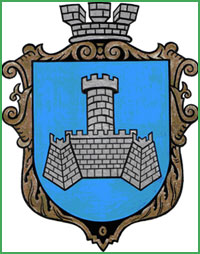 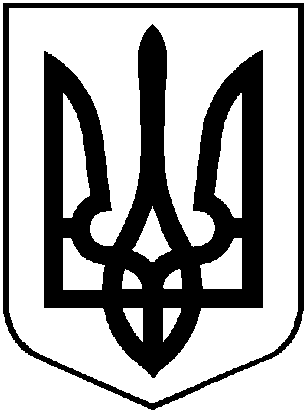 УКРАЇНАХМІЛЬНИЦЬКА МІСЬКА РАДАВінницької областіВиконавчий  комітетР І Ш Е Н Н Явід  “08”  січня 2019 року				                                №15Про продовження терміну дії дозволів ТОВ «Подільськапромислово-торговельна корпорація«Подолпромторг»»на розміщення зовнішньої реклами у м. Хмільнику.  	Розглянувши заяви від 29.11.2018 року за №12742/07-09, №12743/07-09, №12744/07-09 №12745/07-09 ТОВ «Подільська промислово-торговельна корпорація «Подолпромторг»» про продовження терміну дії дозволів на розміщення об’єктів зовнішньої реклами у м. Хмільнику, відповідно до Правил розміщення зовнішньої реклами у м. Хмільнику, затверджених рішенням виконкому Хмільницької міської ради від 15.12.2016 р. №527 та ст. 16 Закону України "Про рекламу" та «Комплексної схеми розміщення рекламних засобів та типових конструкцій, засобів зовнішньої реклами в  м. Хмільник Вінницької обл.» затвердженої рішенням виконкому Хмільницької міської ради від 13.04.2018 р. №141, керуючись ст. ст. 30, 59 Закону України “Про місцеве самоврядування в Україні", виконком Хмільницької міської радиВ И Р І Ш И В :1. Продовжити ТОВ Подільській промислово-торговельній корпорації «Подолпромторг»» (іпн.32116521, м.Хмільник, вул. Соборності, 6а) терміни дії дозволів:- №7/2014 від 24.10.2014 р. на розміщення об’єкта зовнішньої реклами у                               м. Хмільнику, по вул. Київській (колишня вул. В. Порика, поблизу автозаправки «Окко»);- №8/2014 від 24.10.2014 р. на розміщення об’єкта зовнішньої реклами у                               м. Хмільнику, на розі вулиці Літописна та проспекту Свободи;                  - №9/2014 від 24.10.2014 р. на розміщення об’єкта зовнішньої реклами у                              м. Хмільнику по вул. Курортна (навпроти санаторію «Поділля»);                 - №10/2014 від 24.10.2014 р. на розміщення об’єкта зовнішньої реклами у                               м. Хмільнику на перехресті вулиць Слобідської та Вузькоколійної.2. Визначити термін дії дозволів на розміщення об'єктів зовнішньої реклами з 01.12.2018 року до 01.12.2023 року.3. Зобов’язати  управління містобудування та архітектури міської ради протягом двох робочих днів від дати прийняття цього рішення укласти із ТОВ Подільській промислово-торговельній корпорації «Подолпромторг»»  договори про надання в користування місць, які перебувають у комунальній власності, для розташування спеціальних конструкцій.4. Контроль за виконанням цього рішення покласти на заступника міського голови з питань діяльності виконавчих органів міської ради Загіку В.М.                       Міський голова                                                              С.Б. Редчик